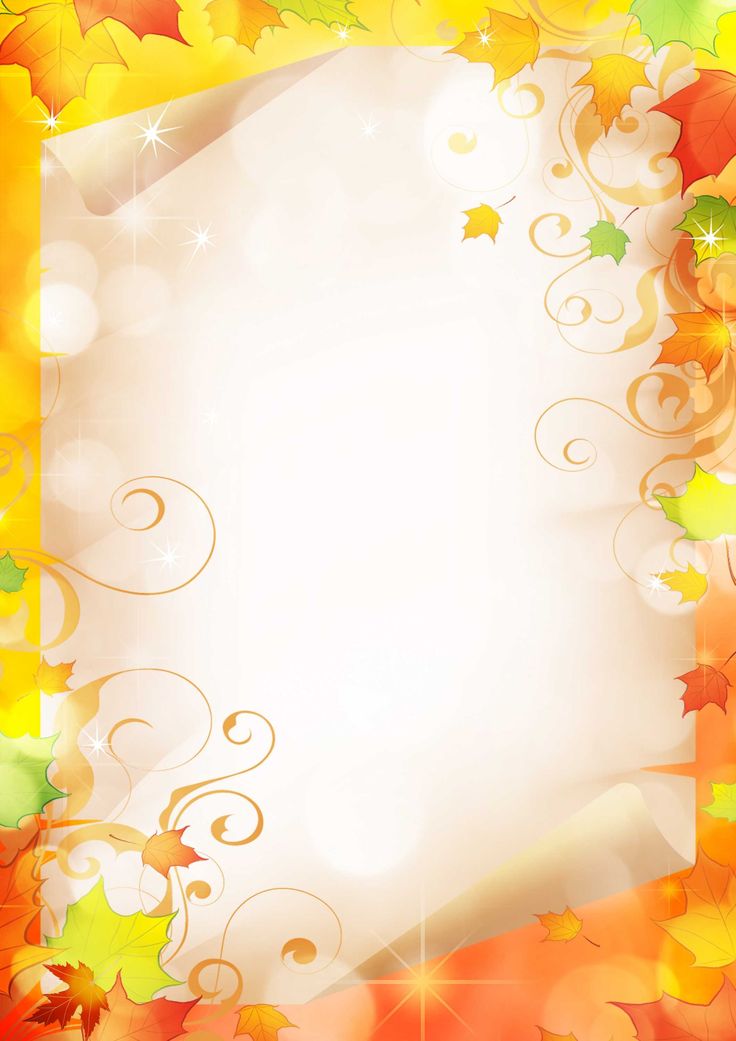 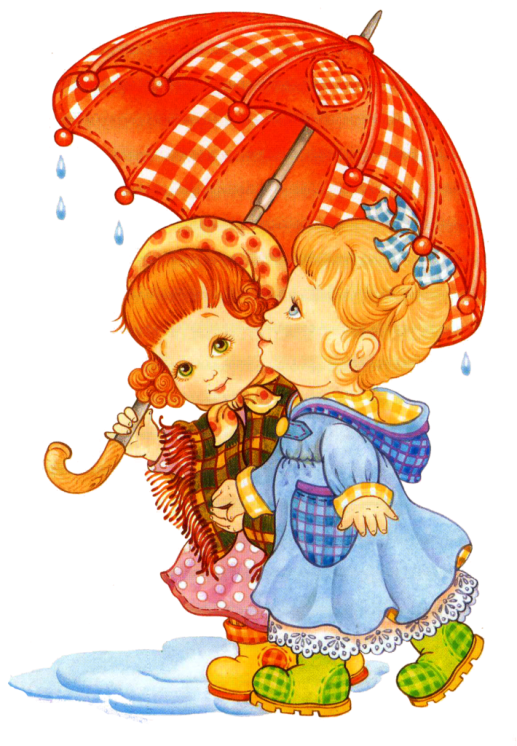 Вид проекта: познавательно-творческийПродолжительность проекта: краткосрочный (сентябрь-октябрь)Участники проекта: дети второй младшей группы, воспитатели, родители.Актуальность темы:Часто взрослые забывают понаблюдать с ребенком, полюбоваться красотой мира природы, не поддерживают детскую любознательность. Именно младший дошкольный возраст - самое благоприятное время для накопления представлений об окружающем мире. Необходимо не только показать детям, какой прекрасный мир их окружает, но и объяснить, почему нужно беречь и любить природу.Общие сведения о проекте:Цель: Расширение и обогащение знаний детей по лексическим темам: «Овощи», «Фрукты», «Осень».Задачи:Образовательные:знакомить детей с понятием «время года - осень», с сезонными изменениями в природе происходящими осенью;расширять представление о многообразии и пользе овощей и фруктов и активизировать словарный запас детей;формировать у детей умение вести наблюдения за объектами живой и неживой природы.Развивающие:развивать интерес у детей к наблюдениям, умение замечать изменения, происходящие в природе;развивать диалогическую форму речи, вовлекать детей в разговор во время рассматривания картин, умение рассказывать наизусть небольшие стихотворения;передавать в рисунке красоту окружающей природы;Воспитательные:воспитывать у детей эмоциональное, положительное отношение к природе, умение видеть прекрасное в разное время года; умение вести диалог (внимательно слушать, отвечать на вопросы, не отвлекаться, не перебивать);воспитывать бережное отношение к природе.Ожидаемый результат:У дошкольников:обогащение и расширение знания детей об осени, её признаках и дарах, бережном отношении к природе;пополнее словарного запас детей, как активного, так и пассивного словаря;развитие творческих способностей у детей.У родителей:повышение интереса к образовательному процессу, развитию творчества, знаний и умений у детей;участие родителей в совместной продуктивной деятельности.У педагогов:повышение уровня сотрудничества с семьей;использование новых технологий,  направленных на взаимодействие детей и родителей на основе сотворчества.Проект способствует объединению интересов семьи и ДОУ в вопросах обучения, воспитания и развития детей дошкольного возраста, учитывает их психофизиологические особенности и строится на следующих принципах:принцип личностно-ориентированного подхода к каждому ребенку;принцип учета индивидуальных особенностей детей;принцип системного подхода в организации образовательной деятельности с детьми;принцип интегративности, научной обоснованности и практической применимостиРесурсное обеспечение проекта:Материально-техническое: магнитофон, компьютер, музыкальный центр, интерактивная доска, цифровой фотоаппарат.Информационное: методическая и художественная литература, интернет ресурсы, иллюстративный материал, настольно-печатные игры по теме.Нормативно-правовое:Федеральный закон от 29.12.2012г. № 273-ФЗ «Об образовании в Российской Федерации»,«Федеральный государственный образовательный стандарт дошкольного образования» от 17.10.2013г. №1155, «Порядок организации и осуществления образовательной деятельности по основным общеобразовательным программам – образовательным программам дошкольного образования» от 30.08.2013г. №1014, Основная общеобразовательная программа Муниципального автономного дошкольного образовательного учреждения города Когалыма «Берёзка».Учебно-методическое:конспекты занятий, бесед, развлечений;консультативный материал для родителей;картотека игр;фильмотека;подборка методической, художественной литературы по теме проекта;подборка родителями интернет ресурсов (презентации, сказки и мультфильмы).Этапы реализации проектаРеализация проекта проходит в три этапа:I этап – организационныйЦель: создание организационных условий , обеспечивающих реализацию проекта.формулировка проблемы проекта; постановка целей, задач, определение продукта проекта;составление плана работы над проектом; подбор методической, художественной литературы, наглядно-дидактического материала по теме проекта;создание развивающей среды;обсуждение проекта, его задач с родителями, распределение домашних заданий, выбор источников информации.II этап – практическийФормы и методы работы, определяющие деятельность педагога и детей:Игровыеигровые упражнения;настольные игры;дидактические игры;Наглядныерассматривание картин, иллюстраций;фото, видео материалы.Словесныерассказ;беседа;ситуативный разговор;чтение художественных произведений;заучивание стихотворений.Практическиепродуктивная;выполнение творческих заданий;выпуск газет, сборников и альбомов своими руками.       Формы сотрудничества с родителями:информационно – аналитическиебеседы;консультации;памятки.наглядно-информационныепапка-передвижка;выставка детского творчества;презентация.Познавательныесовместная работа по тематическому плану проекта.Формы работы с детьмиРассматривание иллюстраций: Цель: Обращать внимание детей на различные растения, на их разнообразие и красоту. «Осень», «Золотая осень», « Чудо фрукты», «Облетел наш бедный сад», «Домашние животные», «Где растут овощи», «Фрукты» ,«Грибы». Заучивание стихов: «Зонтик», «Осинка», «Осень», «Октябрь», «Осенний клад», «Воробей» и т.д.Чтение художественной литературы знакомство с литературными произведениями: Цель: Продолжать способствовать формированию интереса к книгам.К.Бальмонт «Осень», И Бунин «Листопад», В. Даль «Война грибов и ягод», Стихотворение Ю. Тувима «Овощи». А.Майкова « Осенние листья по ветру кружат», чтение стихов,  «Грибы», Чарушина «Лисята»Беседы: Цель: Познакомить с признаками осени, развивать умения замечать красоту осенней природы.Пальчиковая гимнастика: «Осень, осень, листопад.», «Капуста», «Овощи», «Апельсин», «Яблоко».Словотворчество: Цель. Развивать умение описывать овощи, фрукты, деревья и т. д.Расширить словарь детей: Овощи, фрукты, чудесные листья.«Опиши животное»«Отгадай загадку»«Чьи детки?»«Назови, одним словом» «Кто больше заметит небылиц?»Наблюдения  на прогулках: за изменениями осенней природы во время прогулок (солнце, небо, ветер, осенний дождь, листопад, первый снег);за красотой и богатством осенних деревьев;ковёр листьев на площадке;за птицами (сорока, ворона воробей);за деревьями (береза, рябина, плодовыми деревьями);Дидактические игры:«О ком расскажу»«Сварим куклам компот», «Послушай, запомни, повтори», «Назови ласково», «Что растет на грядке? », «Что растет на дереве?», «Найди такой же листик»,«Найди предмет по описанию», «Собираем урожай ».Настольно-печатные игры Цель: Закреплять умение детей подбирать предметы по цвету, величине. Учить детей выполнять постепенно усложняющиеся правила. Развивать находчивость, сообразительность, внимание.«Четвертый лишний» «Чей силуэт» «Собери мозаику»«Угадай звук животного»«Кто здесь живет?»«Парные картинки»«Узнай, что изменилось» «Найди такую же».Продуктивные виды деятельности:Рисование: Цель: Продолжать учить правильно держать карандаш, кисть, не напрягая мышц и не сжимая сильно пальцы. Предлагать детям передавать в рисунках красоту окружающих предметов в природе. Учить рисовать кистью, методом примакивания, развивать ритмичность.«Осень»«Красота осенних листьев»«На яблоне поспели яблоки»«Кисть рябины»«Золотая осень»«Дом для щенят»Аппликация: Цель: Учить предварительно выкладывать на листе бумаги готовые детали разной формы, величины. аккуратно пользоваться клеем: намазывать его кисточкой тонким слоем на обратную сторону наклеиваемой фигуры.  «Витаминная корзина«Консервируем фрукты» «Осеннее дерево»«Ёжик»Коллективная аппликация: «Падают, падают листья…» «Осенний ковер»«Овощная корзина».Пластилинография: «Грибы»«Овощи»«Фрукты»Рисование пальчиковой техникой: «Волшебная осень»Лепка:  Цель: Закреплять умение лепить знакомые предметы. Учить детей лепить несложные предметы, состоящие из нескольких частей.«Большие и маленькие морковки»  «Яблоки и ягоды»«Витаминная корзина»«Как мы все вместе набрали полную корзину грибов»«Ежики в лесу»Лепка из теста: «Баранки и бублики»Конструирование и ручной труд: «Овощехранилище» (крупный и мелкий строительный набор)«Стоит в поле теремок-теремок» (мелкий строитель)«Пруд для уточек» «Сарайчики для домашних животных» «Построим ферму» (Строительные игры)«Сказка в осеннем лесу» (природный материал) «Строительство зоопарка».Организация выставок детских работ: рисунков, аппликаций, поделок из природного материала, пластилина, семян.Презентация: «Что такое осень?».Сюжетно – ролевые игры: «Семья», « Магазин», «День рождения куклы Маши»;Игры-драматизации:  «Репка»,  «Теремок».Дыхательные упражнения: «Сдуй листочек», «Сдуй капельку», «Надуй шарик», «Листопад».Тематическая зарядка: «Прогулка по осеннему лесу»; «Собираем урожай».Подвижные  игры:Цель: Формирование двигательных навыков, развитие воображения, внимания. «Солнышко и дождик», «У медведя во бору», «Наседка и цыплята», «Кролики», «Поезд», «Мыши и кот», «По ровненькой дорожке», «Мыши в кладовой», «Найди свое место», «Птички и птенчики». Оформление игрового уголка «Магазин продуктов», «Дары осени».Слушание музыкиЦель: Учить воспринимать характер животных с помощью музыкальных произведений. Упражнять детей в создании выразительных образов осенней природы. Прививать любовь к различным музыкальным жанрам.Прослушивание песен: «Дождик», «Про осень», «Капуста».Проведение  досуга «Кто в домике живёт?»III этап –заключительныйЦель: - подведение итогов по реализации проекта «Осень, осень в гости просим!» Выявление проблем и определение перспектив данного направления.Выставки детских рисунков, работ по аппликации и лепке, коллективных творческих работ детей группы;Выставка творческих поделок на тему: «Волшебный сундучок» сделанных в совместной деятельности родителей с детьми.Презентация слайд-шоу «Осень».Досуг «Что нам осень принесла».Дети расширили и обогатили свои знания об осени, о сезонных изменениях в природе происходящих осенью; о многообразии и пользе овощей. У детей развился интерес к наблюдениям, умение замечать прекрасное в разное время года; а также творческие способности.У родителей появился интерес к образовательному процессу, развитию творчества, знаний и умений у детей.Внедрение проекта в образовательно-воспитательный процесс помогло обогатить его содержание. Обеспечило развитие у детей любознательности, стремление проникнуть за пределы увиденного. У детей накопились конкретно-образовательные представления об окружающей действительности, фактических знаний, которые являются материалом для последующего их сознания, обогащения, приведения в систему, раскрытие причин и взаимосвязей, существующих в природе. Дети ближе познакомились с особенностями наступления осени. Работа по проекту помогла развить у них художественный вкус, эстетическую восприимчивость. Все свои наблюдения в природе, новые знания и впечатления дети передавали в своих работах. Сделанная подборка игр на развитие двигательных способностей, психологических этюдов, игр-инсценировок дали возможность развивать четкую выразительную речь, мимику, движения. У детей значительно улучшилось развитие мелкой моторики, они получили возможность почувствовать себя свободными, раскрепощенными, обрели уверенность в себе, в своих силах, умение мыслить, фантазировать.Перспективы на будущее:повышать уровень педагогической компетентности родителей в вопросах воспитания познавательного развития;продолжать использовать проектную деятельность в образовательном процессе;распространить опыт работы среди педагогов ДОУ и в социальной сети работников образования.Используемая литератураВ.Ю. Белькович, Н.В. Гребенкина, И.А. Кильдышева. Методические рекомендации к примерной основной образовательной программе дошкольного образования «Мозаика»: младшая группа. М.: ООО «Русское слово – учебник», 2014 г.В.В. Москаленко, Н.И. Крылова «Опытно-экспериментальная деятельность: программа развития, проектная технология (из опыта работы). Волгоград: Учитель, 2009.Н.А. Рыжова Программа «Наш дом – природа»: Блок занятий «Я и Природа». – М.: «КАРАПУЗ-ДИДАКТИКА», 2005.Н.В. Алешина «Ознакомление дошкольников с окружающей и социальной действительностью». – М., 2005.А.К. Бондаренко «Дидактические игры в детском саду». – М., 1991.О.С. Рудик «Развитие речи детей 2-4 лет» - М., 2009.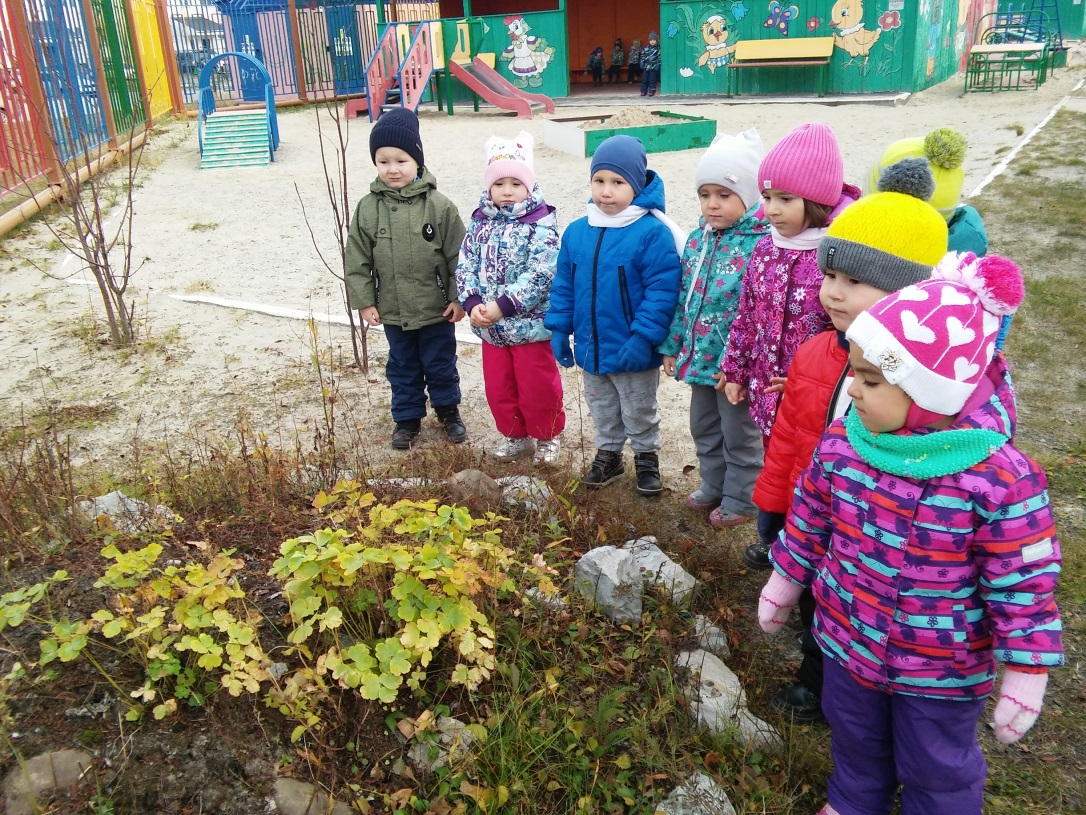 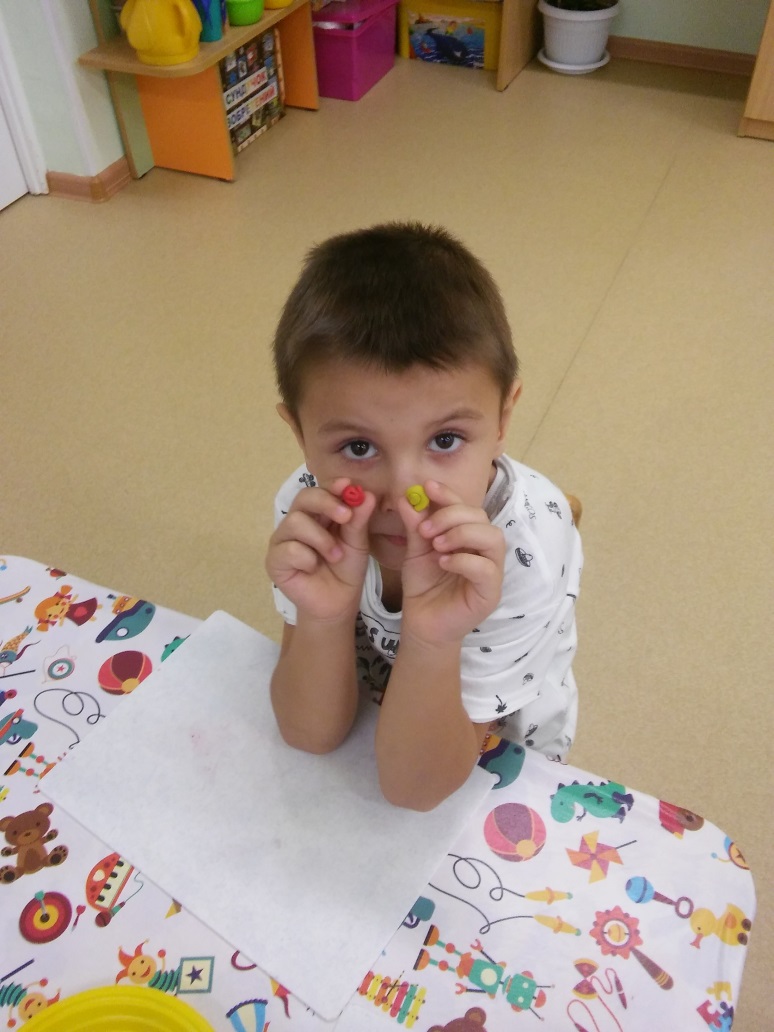 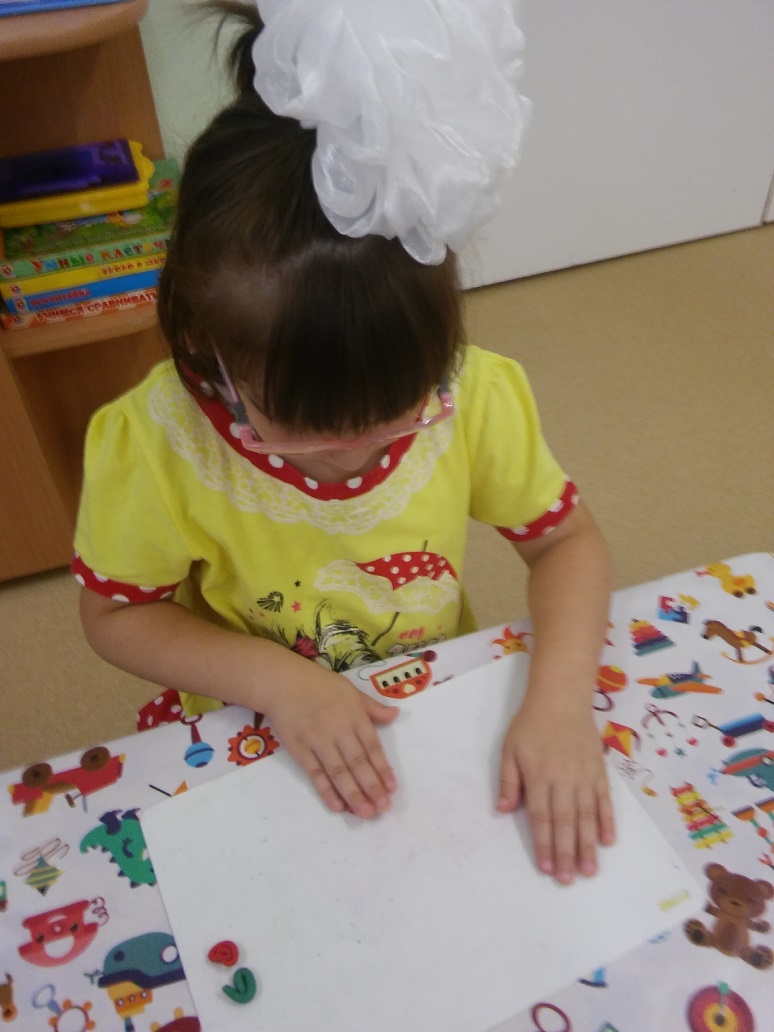 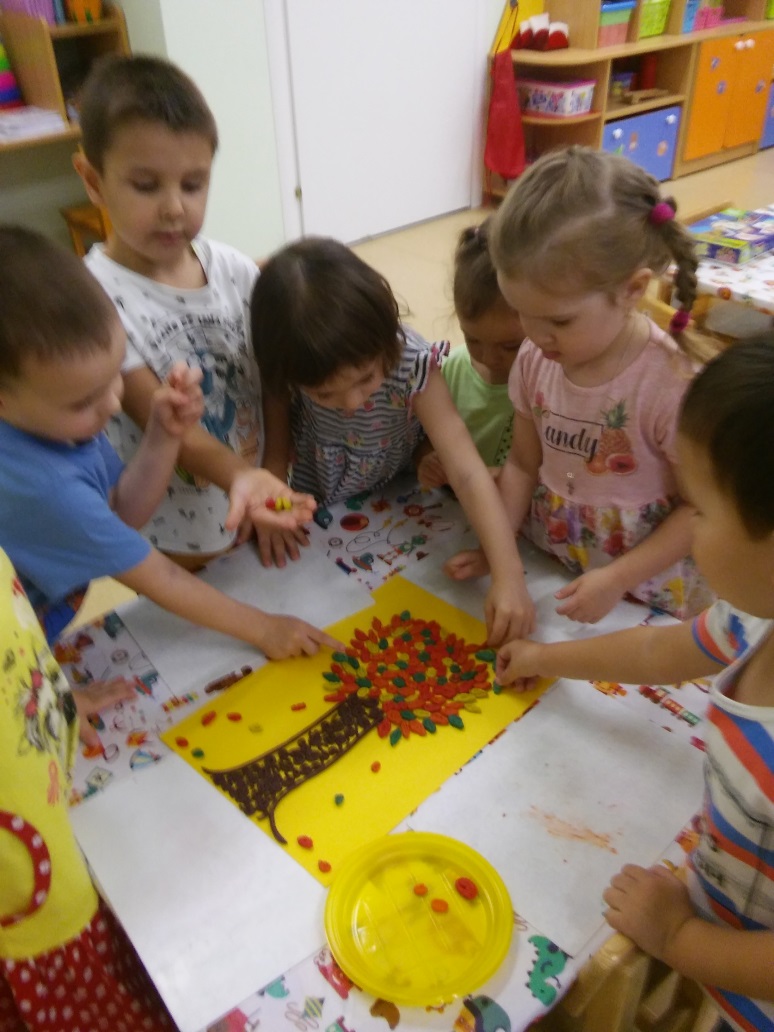 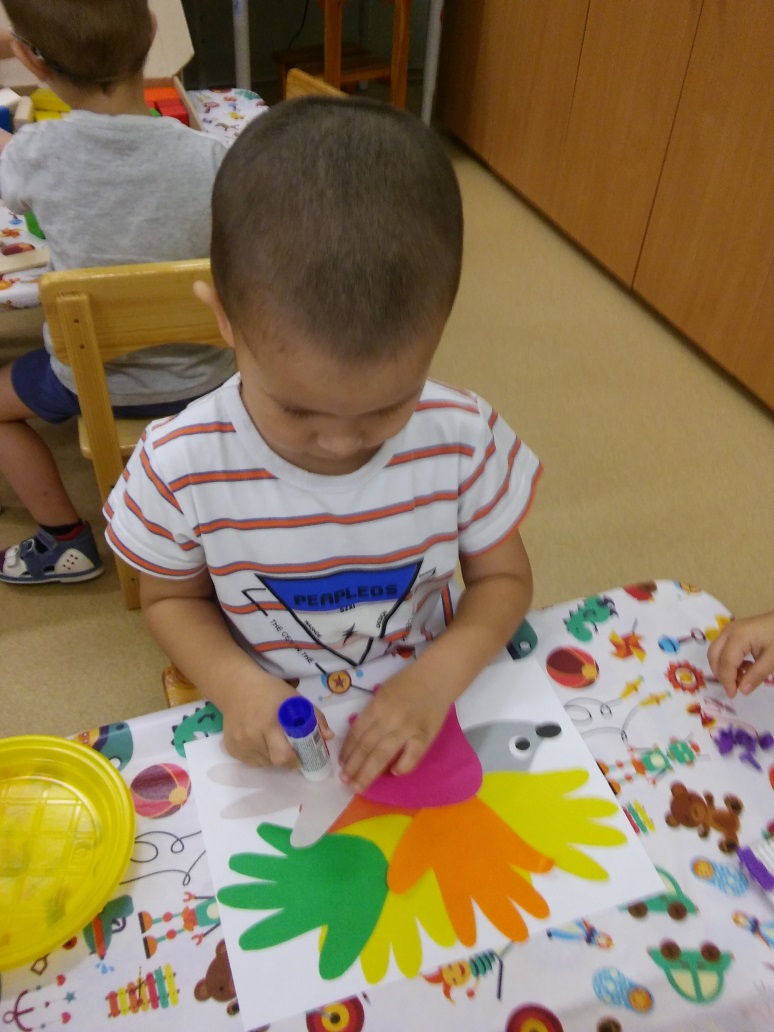 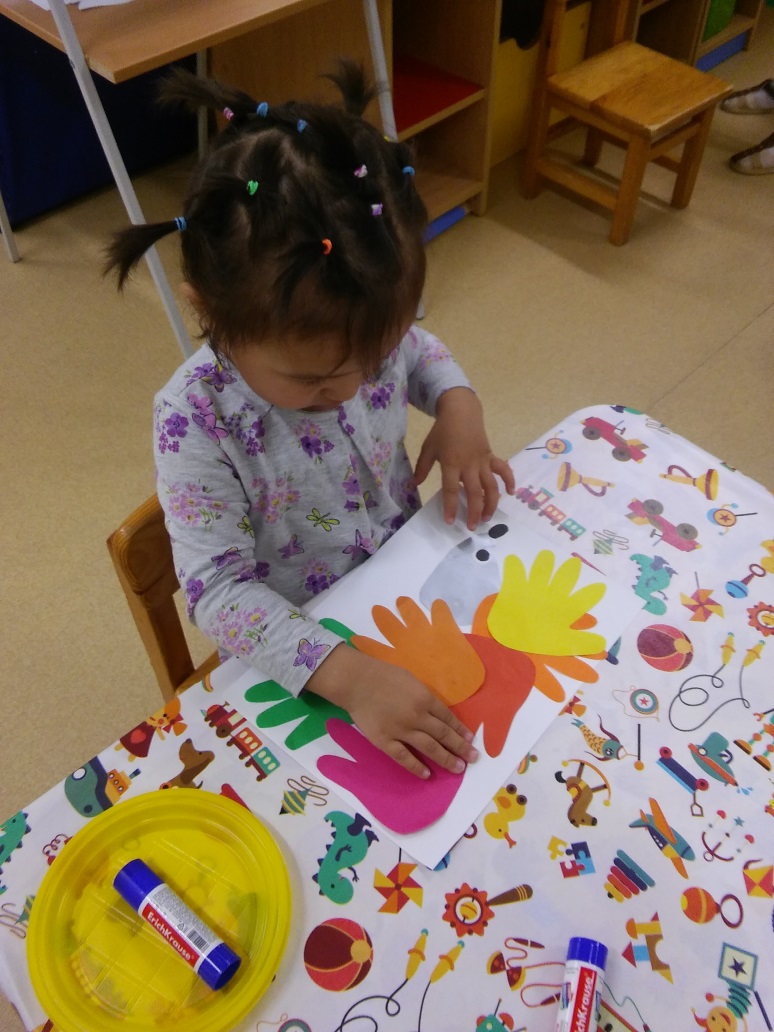 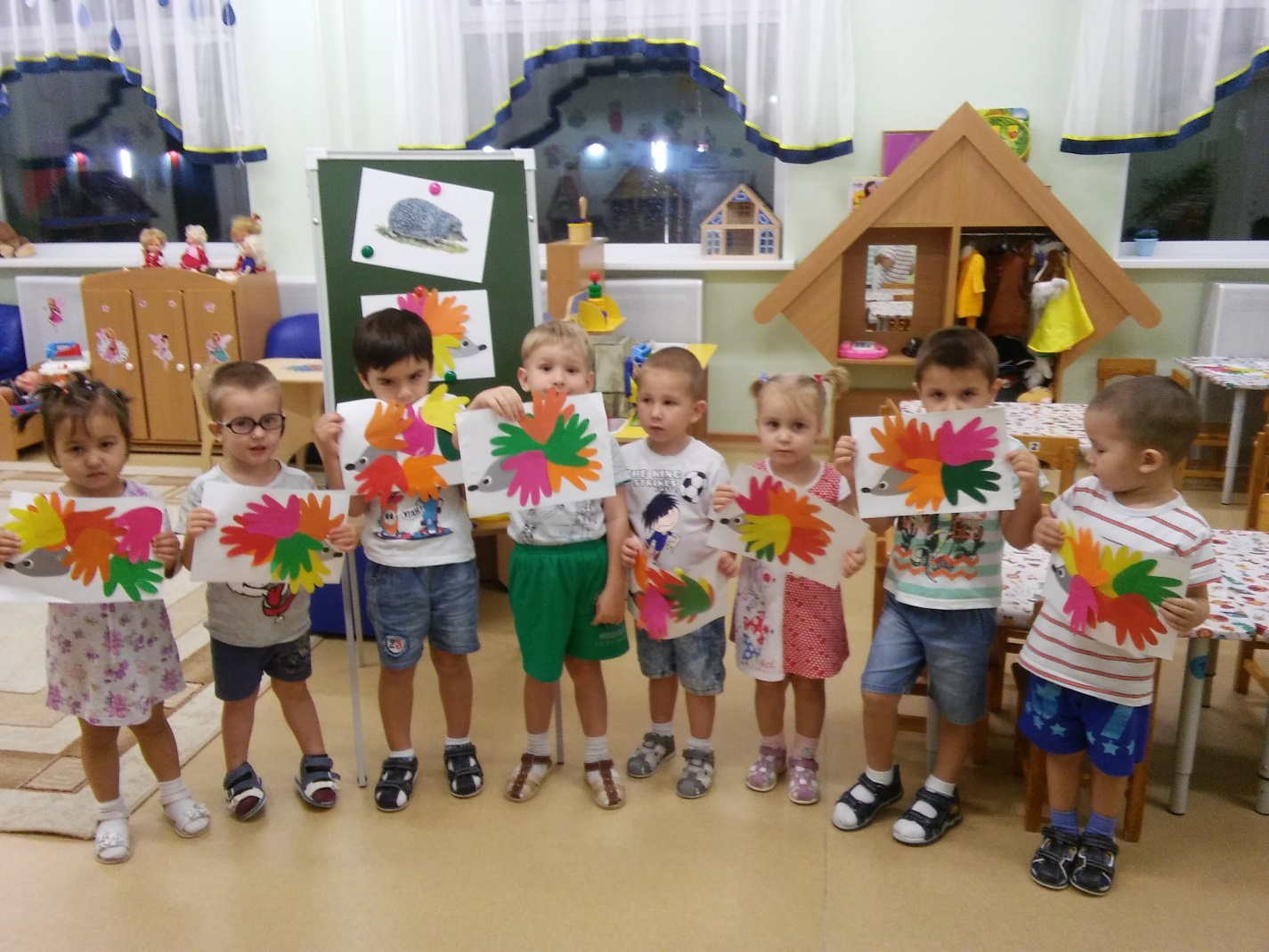 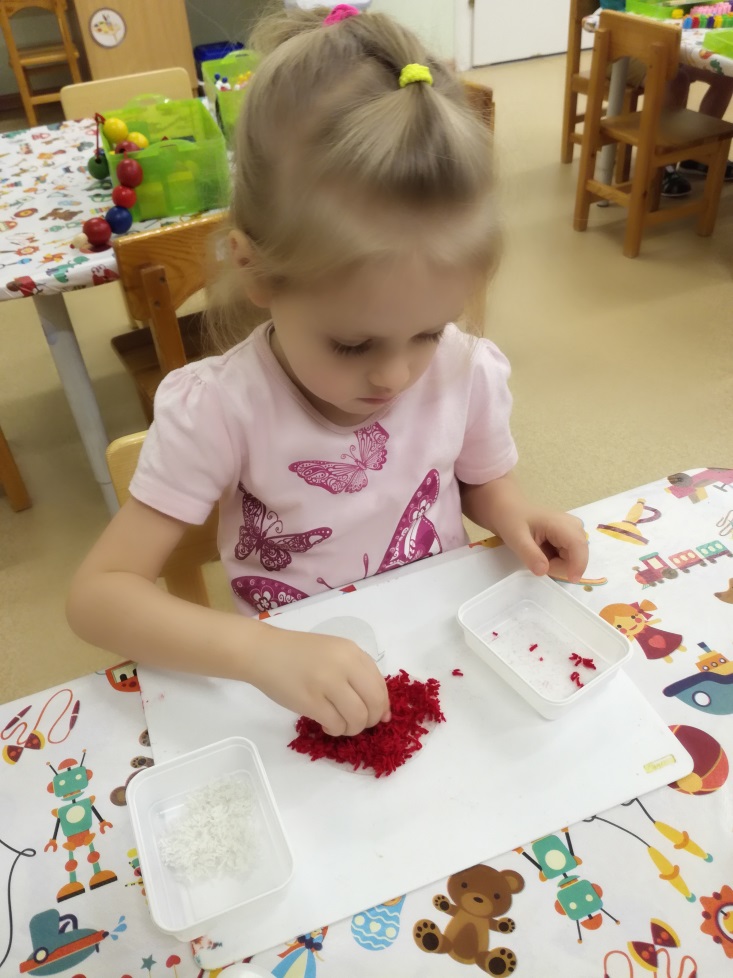 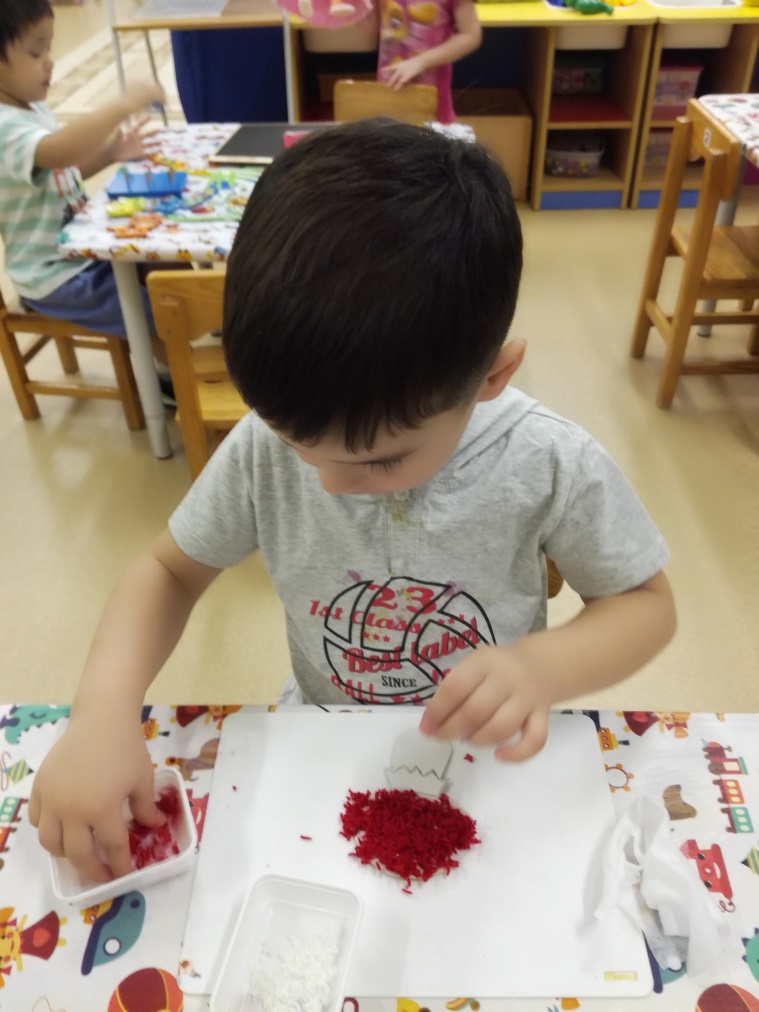 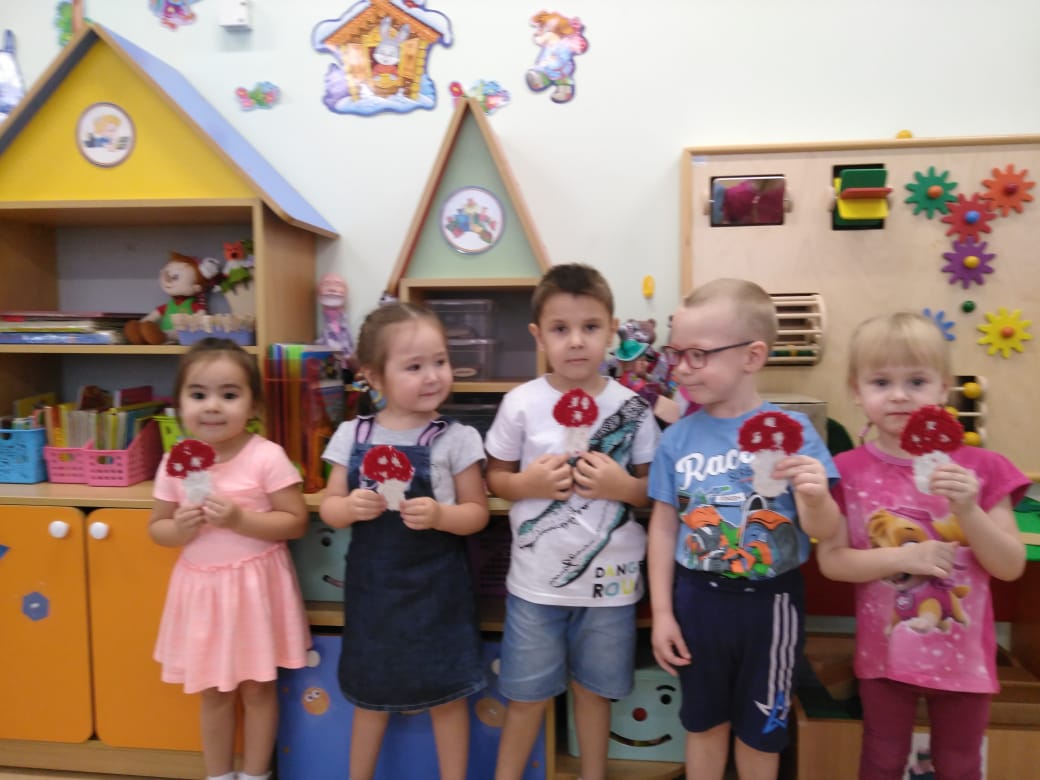 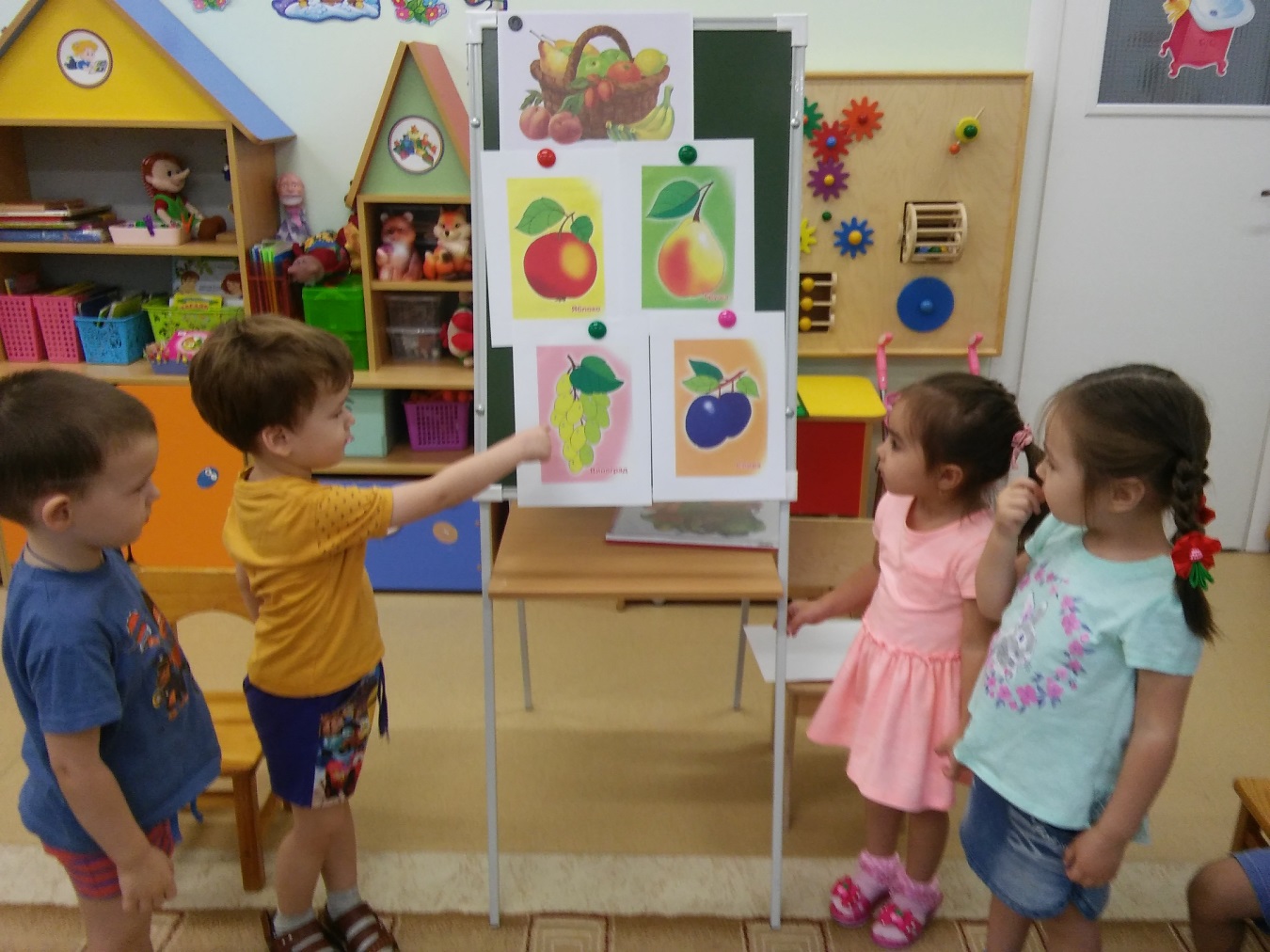 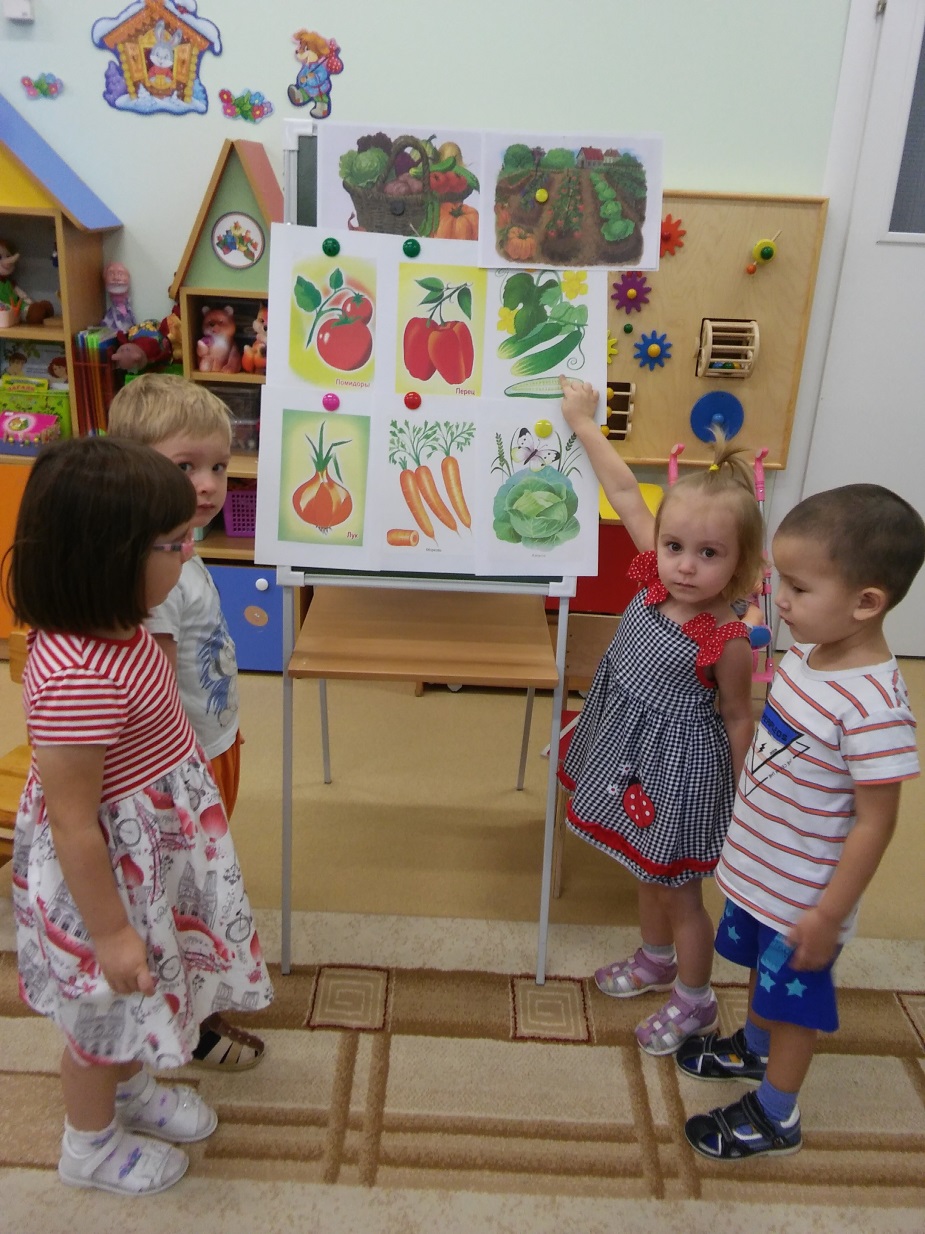 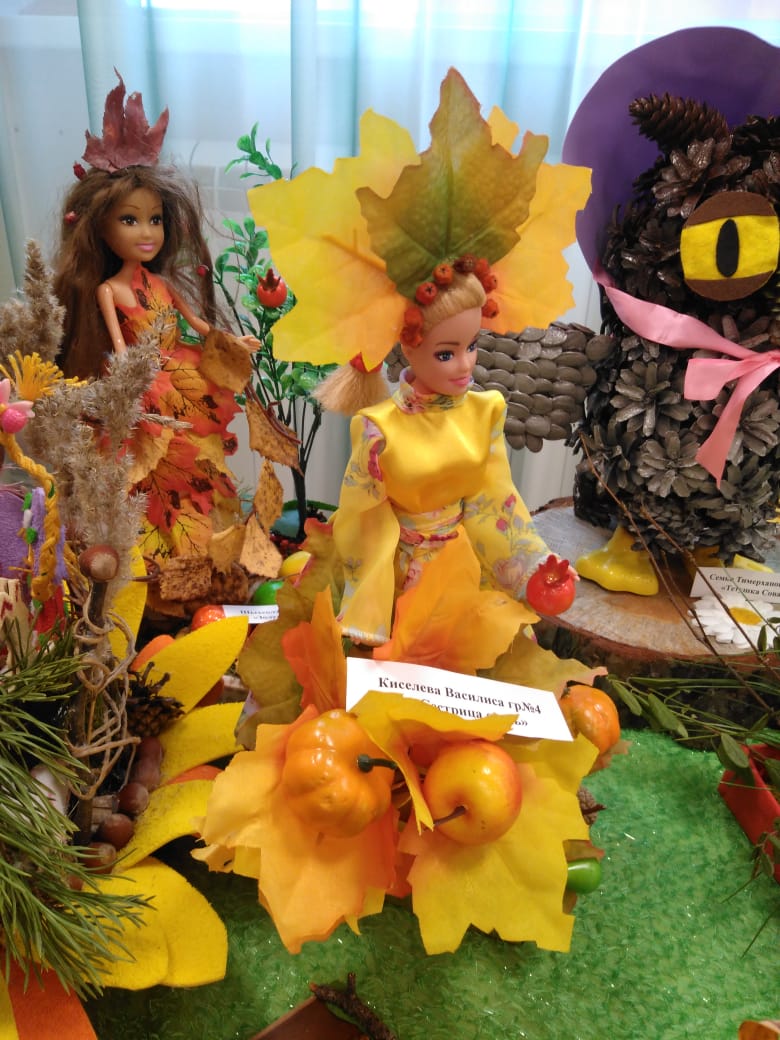 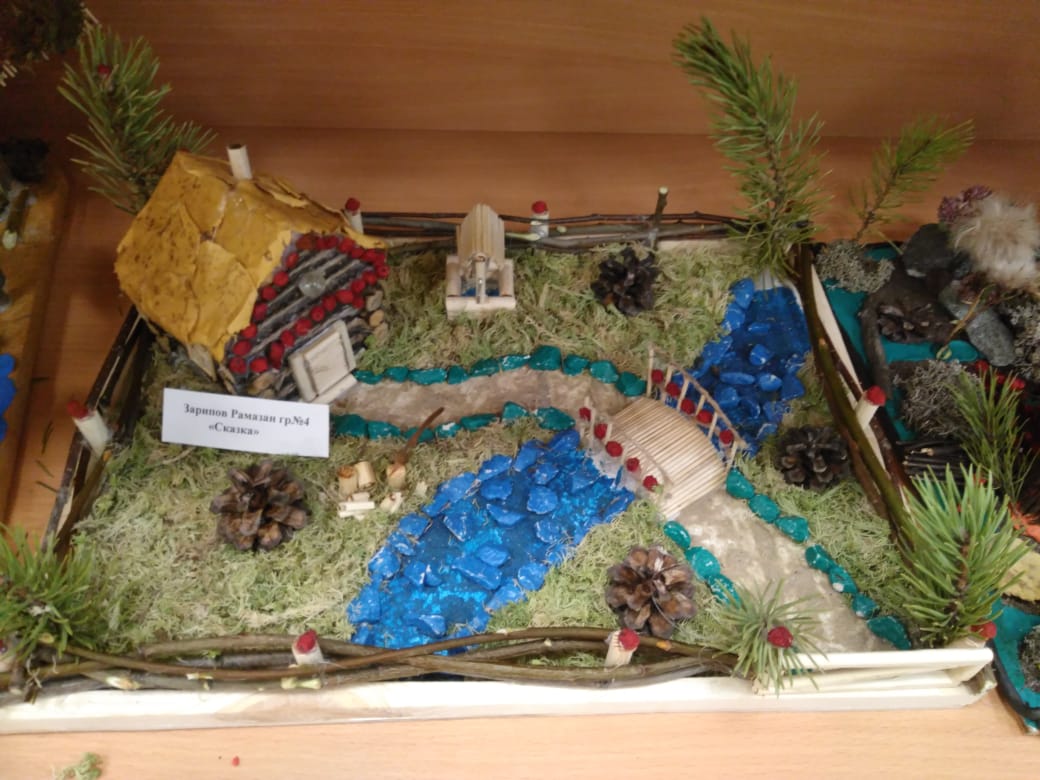 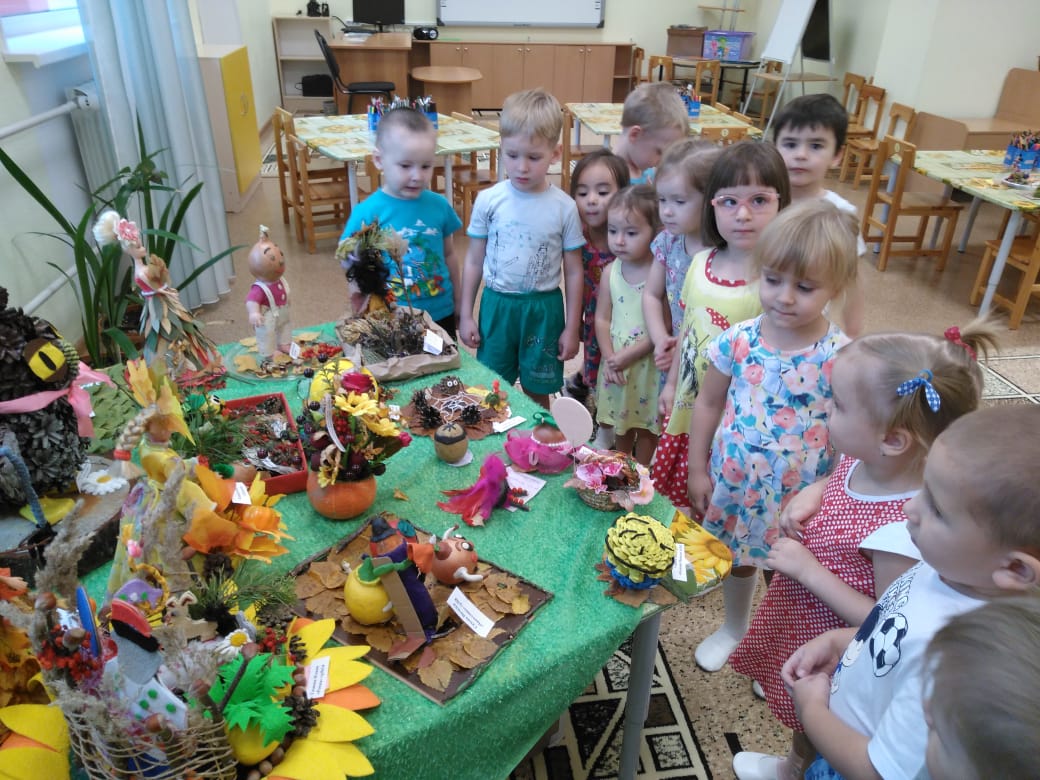 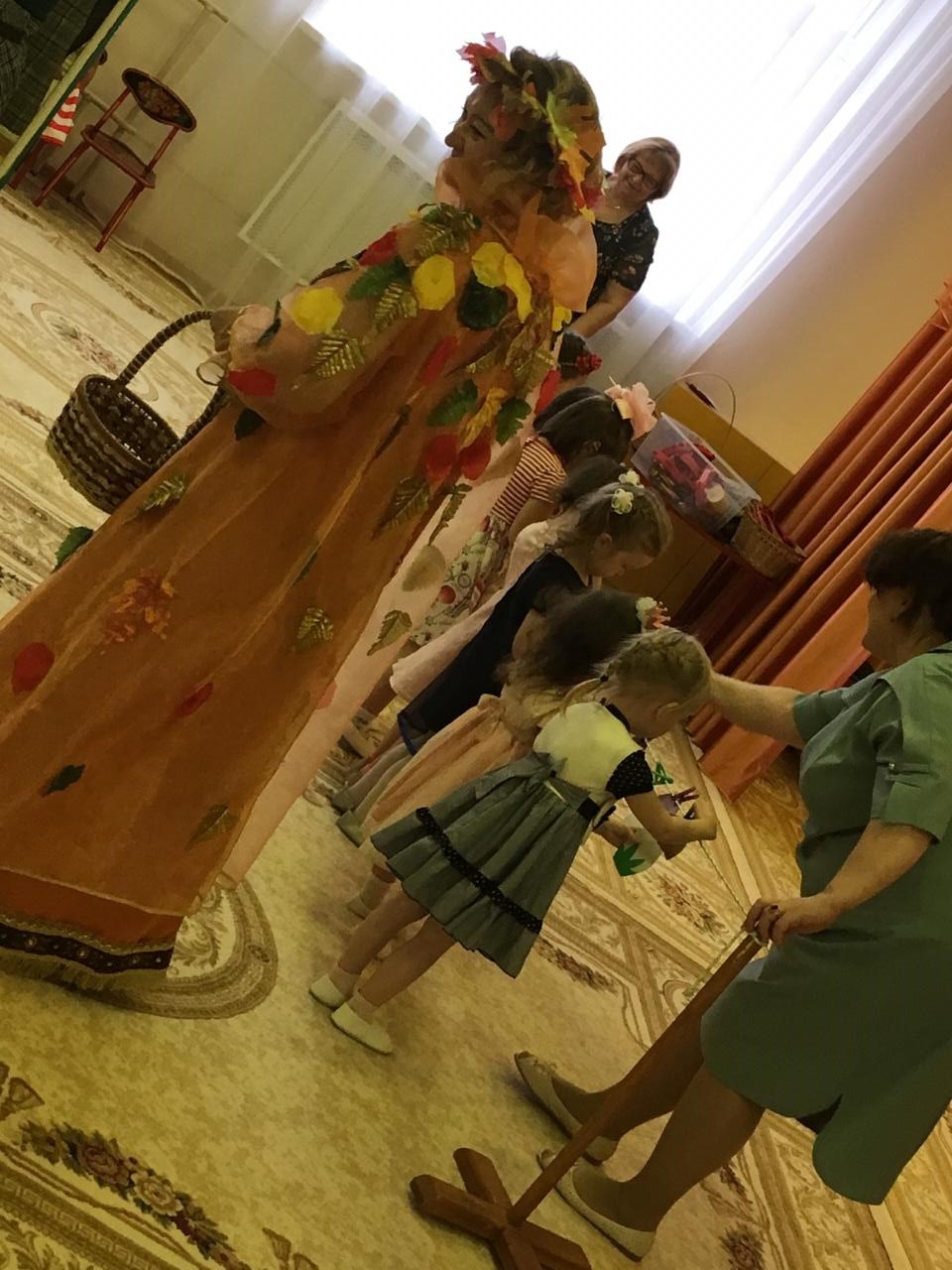 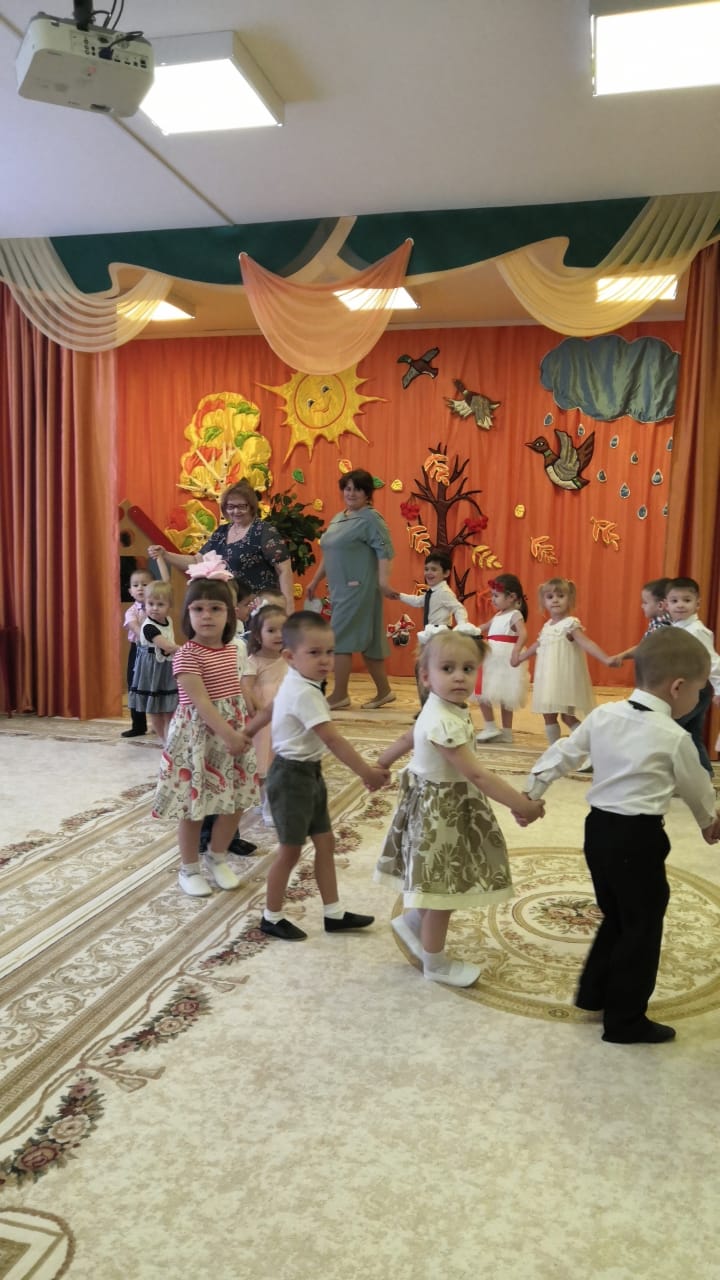 Тип проектапознавательно-творческийМесто реализацииМАДОУ «Берёзка»По виду деятельностипозновательныйПо продолжительностикраткосрочный (сентябрь-октябрь)По форме реализациигрупповойУчастники проектадети второй младшей  группы, родители, воспитатель.Возраст детей3 - 4 летОбразовательная область«Познавательное развитие»Области интеграции«Социально-коммуникативное», «Речевое развитие», «Художественно-эстетическое развитие»«Что нам осень  подарила», «Ходит осень по дорожке», «Хлеб печётся из муки, что дают нам колоски», «Домашние животные», «Как мы можем помочь животным зимой», «Звери и их детеныши». «Витаминная корзина», «Домашние питомцы»,   Оформление группы: «Осень в гости к нам пришла».Оформление уголка: «Осени»  с подборкой тематического материала.Оформление стенгазеты:  «Как мы осень встречаем»;